Red de Egresados Facultad de Organización Deportiva.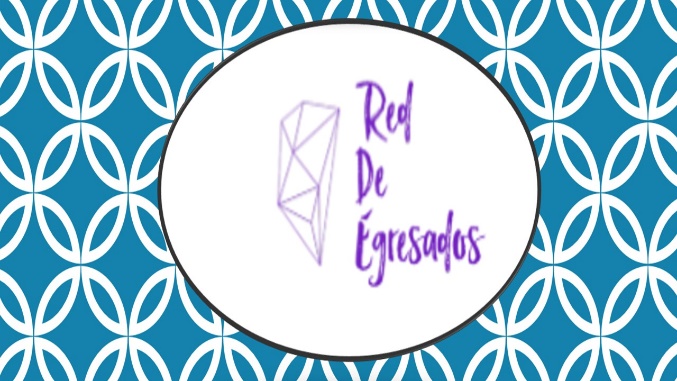 Red Temática de Egresados de la Licenciatura, Maestrías y Doctorado de la Facultad de Organización Deportiva,  para compartir proyectos, investigaciones y experiencias profesionales en el área de la actividad física y el deporte.MIEMBROS ACTIVOS: ​​Miembro ActivoCarrera de EgresoSector donde laboraContactoRaquel Morquecho Sánchez				​Juana María Tostado Assid​MaryCarmen Sauceda Zuñiga​Mónica Cecilia Rodríguez Castro​Rodolfo Ávalos Aguilar​Renato Treviño Theriot​Carmen Julia Aguirre Olivas​Alejandra Guadalupe González Gallegos​Zaida Saucedo Zúñiga​Angel Eduardo Rodríguez Perales​Nelly Callejas González​Roberto Miguel Montecito More​Christopher Saúl Ghorghiades Sánchez​Norberto De Jesus Coronado Guerrero​Luis Eduardo Hernández EscamillaLuis Felipe Reynoso Sánchez​Nallely Castillo Jiménez​Myriam Zaraí García Dávila​Ricardo Navarro Orocio​Sylvia Adriana Estrada Díaz​Miguel Angel González Pérez​Mónica Guadalupe Flores Ibarra​Aida Gabriela Romo Gama​Nora Lidia Luna Ramírez​AGUILA,CAMACHO,ARIANALVARADO,ALEJANDRO,ARTUROMISAHELARAIZA,PEREZ,FRANCISCO JAVIERARRIAGA,GALLEGOS,HECTOR GERARDOBLANCO,RODRIGUEZ,RODRIGO ADRIANCASTAÑEDA,AGUIRRE,VICTOR ELIASCERDA,ABREGO,GRETA ESTEFANYCRUZ,TOVAR,TANYA NOHEMIDE LEON,ARRIAGA,STEEP JARELDE LEON,TOBIAS,LUIS ADAN JULIODIAZ,RODRIGUEZ,BRUNO ADRIANESCUDERO,BLANCO,GERARDO GIOVANNIFLORES,TORRES,KEVIN MANUELGARCIA,TRISTAN,JUAN ANDRESGARZA,GUERRA,OSCARGOMEZ,ESPARZA,ALEYN PATRICIAGUERRERO,ESCAREÑO,JORGE ISMAELHERNANDEZ,GAYTAN,ESTHEFANY GUADALUPE​HERNANDEZ,RANGEL,JUAN DANIELHERNANDEZ,VALDEZ,LUIS JAIRHINOJOSA,GARZA,MELANIE ALHELIJARA,MATA,CUAUHTEMOCLIÑAN,HERNANDEZ,LUIS DANIELLUNA,RANGEL,DANIEL DE JESUS​LUNA,VELAZQUEZ,KARLA PATRICIAMARTINEZ,CARRION,LUIS OCTAVIOMARTINEZ,CEPEDA,JULIANMARTINEZ,CLEMENTE,MARTIN ARTUROMARTINEZ,LEAL,MIGUEL ANGELMARTINEZ,MARTINEZ,JORGE ANTONIOMARTINEZ,OLIVARES,ARMANDO  ISRAELMARTINEZ,SANCHEZ,ISRAEL ALEJANDROMEDINA,GONZALEZ,JESUS ISAACMONTOYA,ALONSO,FERNANDOMORENO,HERNANDEZ,ZAID ALEJANDROORTIZ,FRANCO,ANGEL GABRIELOVALLE,SEPULVEDA,EDSON ALEJANDROOVIEDO,ROBLES,RONALDO TADEOPALACIOS,MENDOZA,GIBRAN ALEJANDROPALOMO,BAÑUELOS,LUIS GERARDOPEREZ,CANO,ROQUE ESTEBANPLATAS,AVENDAÑO,JOSE ANTONIORAMIREZ,ISQUIERDO,MISAEL ADOLFORAMOS,BEJAR,SERGIO ANTONIORAYGOZA,AGUNDIS,KAREN LIZETTREYES,MARTÍNEZ,ROBERTOREYES,TREVIÑO,LUIS GERARDORICO,VALENZUELA,ANTONIORIVERA,MORALES,CARLOS ALFONSORODRIGUEZ,CAMARILLO,SARAHI MARIBELRODRIGUEZ,FLORES,DIEGO ALEJANDRORODRIGUEZ,GARCIA,JUAN MARTINRODRIGUEZ,MANZANO,TOMAS ALDAIRRODRIGUEZ,TOVAR,KATIA MARISOLROJAS,VALDIVIA,FERNANDARUEDA,VAZQUEZ,MARIEL ELISARUIZ,CORONADO,LIZANDROSALDAÑA,GONZALEZ,MARVIN FERNANDOSALINAS,PEREZ,ALEJANDRA GISELLESANCHEZ,BRIONES,ALMA KARINASANTOS,RODRIGUEZ,ERUBEYSEGOVIA,VICTORINO,FRANCISCO JAVIERTELLO,DIAZ,ANDREA STEPHANIAVALLADARES,ZAMORA,DANIELA ALEJANDRAVAZQUEZ,GONZALEZ,MAYELI ALEJANDRAVELAZQUEZ,BERNABE,KEVIN OSDAIRVELAZQUEZ,VILLARELLO,SALVADORVILLALBA,LOZANO,RAFAEL ALEJANDROVILLANUEVA,ZUÑIGA,DIRCE DAYANARA​CADENA JENNYFER DALLAN​ÁLVAREZ LÓPEZ OMAR DANIELBARRAGÁN LEAL IVAN SERGIOBUSTOS COLLINS MAURICIOCASTOR PRAGA CECILIAESTRADA FLORES JULIETA CAROLINAGALLARDO MALDONADO AIDEEHERNÁNDEZ  VIANEY CRISTINAHERNÁNDEZ ROJAS ERIKA MARIAHOYOS FLORES JOSÉ RAÚLLUNA LUGO INGRID YOLANDAMEDRANO MENA SILVIA CAROLINARAMÍREZ GARIBALDI JULIAN JAVIERRAMÍREZ MÉNDEZ PAUL JACOBOREYES FERNÁNDEZ LILIANA FABIOLASUÁREZ PÉREZ MARIANAVALENZUELA BONILLA ADELA DEL SOCORRO​CARRANZA GARCIA OSCAR ALBERTODUEÑAS PERALTA DENIS DEYANIRAEVANS PALOMARES NEFI MORONIRUIZ RIVERA RAYMUNDOALVARADO CORONA VICTOR HUGOCARREON MARTINEZ JOSE DE JESUSCAVAZOS GARZA ANA LUCIACEJAS HERNANDEZ BIANCA ANGELICAESPINOZA BRIONES JOSE CARLOSGONZALEZ DIAZ ILSE DANIELAJIMENEZ GAYTAN ROMARIO RIVELINO​MANTILLA RODRIGUEZ JUAN PABLO​MERCADO GALVÁN HUGO​MONTIEL GUERRERO LEOPOLDO DAVIDPEÑA HERNANDEZ NIDIARIZO BELLOSO EMMANUELRODRIGUEZ GERARDO ROMUALDOVELÁZQUEZ SALAZAR ISAAC YAIRBERRUECOS LICONA PATRICIA ANTHAIRAGONZALEZ EGUIA IMELDA DE LOS ANGELESJAUREGUI GUILLINS LUIS MIGUELLEON ALCERRECA MARIAFERNANDALOPEZ PALOMERA JONATHAN ERNESTONAVARRO DUBERNEY JAVIER EDER​AGUILAR ARROYO MABELALONSO VEGA AMAYRANIGALINDO PLIEGO ENRIQUEGARCÍA CEDILLO EZEQUIEL ALEJANDROGÓMEZ ZARAGOZA ISMAELLABERDESQUE RODRÍGUEZ ERWIN AARONLECHUGA ALANIS KENIA VANESSALLERA FIGUEROA ELIZABETHPIÑA LOREDO PEDRO CATARINOROCHA TREVIÑO ALEJANDRORODRÍGUEZ PERALES ANGEL EDUARDOROMO MENDOZA MARTHA DANIELASALGADO NUÑEZ MARIA DEL PILARTREVIÑO THERIOT RENATODoctorado en Ciencias de la Cultura . Física. Maestría en Actividad FísicaMaestría en Gestión DeportivaMaestría en Gestión DeportivaMaestría en Alto RendimientoMaestría en Actividad FísicaDoctorado en Psicología deportivaDoctorado en Ciencias de la Cultura Física.Licenciatura en Ciencias del EjercicioMaestría en Actividad​MAFYD ​MAFYDMCDMCD​MCDDoctoradoDoctoradoDoctoradoDoctoradoDoctoradoDoctoradoMPDMPD​Licenciatura ​Licenciatura ​Licenciatura ​​​​Licenciatura ​​​Licenciatura ​​​Licenciatura ​​​​Licenciatura ​​​​Licenciatura ​​Licenciatura ​​Licenciatura ​​Licenciatura ​​Licenciatura​​Licenciatura ​​Licenciatura ​​Licenciatura ​Licenciatura ​Licenciatura ​Licenciatura ​Licenciatura ​​Licenciatura ​​Licenciatura ​​Licenciatura ​Licenciatura ​​Licenciatura ​​Licenciatura ​Licenciatura ​LicenciaturaLicenciatura ​​​Licenciatura ​​Licenciatura ​​​Licenciatura ​​Licenciatura ​​​​Licenciatura ​​​​Licenciatura ​​​Licenciatura ​Licenciatura ​Licenciatura ​​Licenciatura ​​Licenciatura ​​​Licenciatura ​​​​Licenciatura ​​​​Licenciatura ​​​Licenciatura ​​Licenciatura ​​​​Licenciatura ​​​Licenciatura ​​Licenciatura ​Licenciatura ​​​Licenciatura ​​Licenciatura ​​Licenciatura ​​​​Licenciatura ​​​​Licenciatura ​​​Licenciatura ​​​​Licenciatura ​​​​Licenciatura ​​​Licenciatura ​​Licenciatura ​​Licenciatura ​​Licenciatura ​​​​Licenciatura ​​​Licenciatura ​​Licenciatura ​​Licenciatura ​​​Licenciatura ​​Licenciatura ​​​​Licenciatura ​​​​Licenciatura ​​​​Licenciatura ​​​Licenciatura ​​​​Licenciatura ​MAFYD ​MAFYD ​MAFYD ​MAFYD ​MAFYD ​MAFYD ​MAFYD ​MAFYD ​MAFYD ​MAFYD ​MAFYD ​MAFYD ​​MAFYD ​MAFYD ​MAFYD ​MAFYD ​MAFYD ​MAFYD ​​MAFYD ​MAFYD ​MAFYD ​MAFYD ​MAFYD ​MAFYD ​​MAFYD ​MAFYD ​MAFYD ​MAFYD ​MAFYD ​MAFYD ​MAFYD ​MAFYD ​MAFYD ​ MAFYD ​MAFYD ​​ MAFYD ​​Académico.Gubernamental, Académico.Académico.AcadémicoSocial, ProductivoProductivo, AcadémicoSocial.AcadémicoProductivo​AcadémicoAcadémicoAcadémicoProductivo (Mercadotecnia)Productivo (Periodista)​Productivo (Mercadotecnia)AcadémicoAcadémicoAcadémicoAcadémicoAcadémicoAcadémicoProductivo​Recién Egresada​Productivo, Social , Académico​Productivo​Productivo​​Productivo​​Productivo​​Productivo​​Productivo​​Productivo​​Productivo​​Productivo​​Productivo​Productivo​​​Productivo​​​​Productivo​​​​Productivo​​Productivo​​Productivo​​Productivo​​Productivo​​​​Productivo​​​​Productivo​​Productivo​​Productivo​​​Productivo​​Productivo​​Productivo​​Productivo​​​Productivo​​​Productivo​​Productivo​​​Productivo​​Productivo​​​​Productivo​​​​Productivo​​​​Productivo​​Productivo​​Productivo​​​Productivo​​Productivo​​​Productivo​​​​Productivo​​​​Productivo​​​Productivo​​Productivo​​​​Productivo​​​Productivo​​Productivo​​​Productivo​​Productivo​​Productivo​​Productivo​​​​Productivo​​​​Productivo​​​Productivo​​​​Productivo​​​​Productivo​​​Productivo​​Productivo​​Productivo​​Productivo​​​​Productivo​​​Productivo​​Productivo​​Productivo​​​Productivo​​Productivo​​​​Productivo​​​​Productivo​​​​Productivo​​​​Productivo​​​​Productivo​Productivo​Productivo​Productivo​Productivo​Académico​​Productivo​Productivo​Productivo​Académico​Productivo​Productivo​Productivo​ProductivoProductivoAcadémico​Productivo​​Académico​Productivo​Productivo​Productivo​Productivo​Productivo​Productivo​ProductivoProductivoProductivoAcadémico​​Académico​​Productivo​Productivo​​Productivo​Académico​Productivo​​Productivo​Productivo​​Productivo​​Productivo​Productivo​​Productivo​​Productivo​rmorquecho7@hotmail.com​juanytostado@hotmail.commary.saucedozn@uanl.edu.mxmonica.rodriguezcstr@uanl.edu.mxrodolfo.avalosag@uanl.edu.mxr.trether@gmail.com​kara_cj7@hotmail.com​alejandra.gonzalezgll@uanl.edu.mxgogale85@hotmail.com​zaidasazu@hotmail.com​arodriguezp@uanl.edu.mxncg0510@hotmail.comrobertm@tec.mxCHRISGHORGHIADES@OUTLOOK.COMNORBERPUNTOU@GMAIL.COMLUIS.HERNANDEZESC@GMAIL.COMFELIPE.REYNOSO@UADEO.MX​Ncj0312@gmail.com​MYRIAM_ZARAI@HOTMAIL.COM​ricardo.navarrorc@uanl.edu.mx​sylvia.estrada@gmail.comlod.miguelgonzalez@gmail.com​MFLORES.UANL@GMAIL.COM​ROMOGAMA@GMAIL.COM​lunar@gmail.com​arian.aguilacm@uanl.edu.mx​misahel.alvaradoaljnd@uanl.edu.mx​​francisco.araizape@uanl.edu.mx​hector.arriagaga@uanl.edu.mx​​rodrigo.blancoro@uanl.edu.mx​​victor.castanedaag@uanl.edu.mx​​greta.cerdaab@uanl.edu.mx​tanya.cruztv@uanl.edu.mx​steep.deleonrr@uanl.edu.mx​luis.detbs@uanl.edu.mx​bruno.diazrdr@uanl.edu.mx​gerardo.escuderobln@uanl.edu.mx​​kevin.florestrr@uanl.edu.mx​juan.garciatrs@uanl.edu.mx​oscar.garzagrr@uanl.edu.mx​ALEYN.GOMEZEP@UANL.EDU.MX​jorge.guerreroes@uanl.edu.mx​esthefany.hernandezgyt@uanl.edu.mx​​juan.hernandezra@uanl.edu.mx​​luis.hernandezvld@uanl.edu.mx​melanie.hinojosaga@uanl.edu.mx​cuauhtemoc.jaramt@uanl.edu.mx​luis.linanhe@uanl.edu.mx​daniel.lunara@uanl.edu.mx​karla.lunavl@uanl.edu.mx​luis.martinezcrn@uanl.edu.mx​julian.martinezce@uanl.edu.mx​arturo.martinezclmnt@uanl.edu.mx​​miguel.martinezll@uanl.edu.mx​jorge.martinezmrz@uanl.edu.mx​​ARMANDO.MARTINEZLV@UANL.EDU.MX​israel.martinezsa@uanl.edu.mx​​jesus.medinago@uanl.edu.mx​fernando.montoyaal@uanl.edu.mx​zaid.morenohrn@uanl.edu.mx​angel.ortizfr@uanl.edu.mx​EDSON.OVALLESP@UANL.EDU.MX​​ronaldo.oviedorbls@uanl.edu.mx​gibran.palaciosmndz@uanl.edu.mx​​luis.palomobnls@uanl.edu.mx​​roque.perezcn@uanl.edu.mx​​jose.platasvn@uanl.edu.mx​​misael.ramirezis@uanl.edu.mx​​sergio.ramosbjr@uanl.edu.mx​karen.raygozaag@uanl.edu.mx​roberto.reyesmr@uanl.edu.mx​luis.reyestr@uanl.edu.mx​antonio.ricovl@uanl.edu.mx​carlos.riveramrls@uanl.edu.mx​​--​diego.rodriguezflr@uanl.edu.mx​martin.rodriguezgrc@uanl.edu.mx​​tomas.rodriguezma@uanl.edu.mx​​​katia.rodrigueztvr@uanl.edu.mx​​fernanda.rojasvld@uanl.edu.mx​mariel.ruedavzq@uanl.edu.mx​LIZANDRO.RUIZCN@UANL.EDU.MX​marvin.saldanago@uanl.edu.mx​​alejandra.salinaspr@uanl.edu.mx​​alma.sanchezbrn@uanl.edu.mx​erubey.santosrd@uanl.edu.mx​francisco.segoviavctr@uanl.edu.mx​​andrea.tellodz@uanl.edu.mx​​alejandra.valladareszmr@uanl.edu.mx​​mayeli.vazquezgo@uanl.edu.mx​​KEVIN.VELAZQUEZBR@UANL.EDU.MX​salvador.velazquezvi@uanl.edu.mx​​rafael.villalbalz@uanl.edu.mx​​dirce.villanuevazn@uanl.edu.mx​​​​​​​​​​​​​----​​​​​​​​---​​​vic.profit@hotmail.comjosecamtz@gmail.comhuko.merca.galvan@gmail.comromualdorodriguez_10@outlook.comangeles011193@hotmail.commono_1401@hotmail.com​ANI_19_15@HOTMAIL.COMedenriquegp@hotmail.comalex.garcia.fod@hotmail.comis_maelgz@hotmail.comerwin_kiwi2@hotmail.comkeniaalaniz@hotmail.comtato3312@gmail.comrmorquecho7@hotmail.com​juanytostado@hotmail.commary.saucedozn@uanl.edu.mxmonica.rodriguezcstr@uanl.edu.mxrodolfo.avalosag@uanl.edu.mxr.trether@gmail.com​kara_cj7@hotmail.com​alejandra.gonzalezgll@uanl.edu.mxgogale85@hotmail.com​zaidasazu@hotmail.com​arodriguezp@uanl.edu.mxncg0510@hotmail.comrobertm@tec.mxCHRISGHORGHIADES@OUTLOOK.COMNORBERPUNTOU@GMAIL.COMLUIS.HERNANDEZESC@GMAIL.COMFELIPE.REYNOSO@UADEO.MX​Ncj0312@gmail.com​MYRIAM_ZARAI@HOTMAIL.COM​ricardo.navarrorc@uanl.edu.mx​sylvia.estrada@gmail.comlod.miguelgonzalez@gmail.com​MFLORES.UANL@GMAIL.COM​ROMOGAMA@GMAIL.COM​lunar@gmail.com​arian.aguilacm@uanl.edu.mx​misahel.alvaradoaljnd@uanl.edu.mx​​francisco.araizape@uanl.edu.mx​hector.arriagaga@uanl.edu.mx​​rodrigo.blancoro@uanl.edu.mx​​victor.castanedaag@uanl.edu.mx​​greta.cerdaab@uanl.edu.mx​tanya.cruztv@uanl.edu.mx​steep.deleonrr@uanl.edu.mx​luis.detbs@uanl.edu.mx​bruno.diazrdr@uanl.edu.mx​gerardo.escuderobln@uanl.edu.mx​​kevin.florestrr@uanl.edu.mx​juan.garciatrs@uanl.edu.mx​oscar.garzagrr@uanl.edu.mx​ALEYN.GOMEZEP@UANL.EDU.MX​jorge.guerreroes@uanl.edu.mx​esthefany.hernandezgyt@uanl.edu.mx​​juan.hernandezra@uanl.edu.mx​​luis.hernandezvld@uanl.edu.mx​melanie.hinojosaga@uanl.edu.mx​cuauhtemoc.jaramt@uanl.edu.mx​luis.linanhe@uanl.edu.mx​daniel.lunara@uanl.edu.mx​karla.lunavl@uanl.edu.mx​luis.martinezcrn@uanl.edu.mx​julian.martinezce@uanl.edu.mx​arturo.martinezclmnt@uanl.edu.mx​​miguel.martinezll@uanl.edu.mx​jorge.martinezmrz@uanl.edu.mx​​ARMANDO.MARTINEZLV@UANL.EDU.MX​israel.martinezsa@uanl.edu.mx​​jesus.medinago@uanl.edu.mx​fernando.montoyaal@uanl.edu.mx​zaid.morenohrn@uanl.edu.mx​angel.ortizfr@uanl.edu.mx​EDSON.OVALLESP@UANL.EDU.MX​​ronaldo.oviedorbls@uanl.edu.mx​gibran.palaciosmndz@uanl.edu.mx​​luis.palomobnls@uanl.edu.mx​​roque.perezcn@uanl.edu.mx​​jose.platasvn@uanl.edu.mx​​misael.ramirezis@uanl.edu.mx​​sergio.ramosbjr@uanl.edu.mx​karen.raygozaag@uanl.edu.mx​roberto.reyesmr@uanl.edu.mx​luis.reyestr@uanl.edu.mx​antonio.ricovl@uanl.edu.mx​carlos.riveramrls@uanl.edu.mx​​--​diego.rodriguezflr@uanl.edu.mx​martin.rodriguezgrc@uanl.edu.mx​​tomas.rodriguezma@uanl.edu.mx​​​katia.rodrigueztvr@uanl.edu.mx​​fernanda.rojasvld@uanl.edu.mx​mariel.ruedavzq@uanl.edu.mx​LIZANDRO.RUIZCN@UANL.EDU.MX​marvin.saldanago@uanl.edu.mx​​alejandra.salinaspr@uanl.edu.mx​​alma.sanchezbrn@uanl.edu.mx​erubey.santosrd@uanl.edu.mx​francisco.segoviavctr@uanl.edu.mx​​andrea.tellodz@uanl.edu.mx​​alejandra.valladareszmr@uanl.edu.mx​​mayeli.vazquezgo@uanl.edu.mx​​KEVIN.VELAZQUEZBR@UANL.EDU.MX​salvador.velazquezvi@uanl.edu.mx​​rafael.villalbalz@uanl.edu.mx​​dirce.villanuevazn@uanl.edu.mx​​​​​​​​​​​​​----​​​​​​​​---​​​vic.profit@hotmail.comjosecamtz@gmail.comhuko.merca.galvan@gmail.comromualdorodriguez_10@outlook.comangeles011193@hotmail.commono_1401@hotmail.com​ANI_19_15@HOTMAIL.COMedenriquegp@hotmail.comalex.garcia.fod@hotmail.comis_maelgz@hotmail.comerwin_kiwi2@hotmail.comkeniaalaniz@hotmail.comtato3312@gmail.com